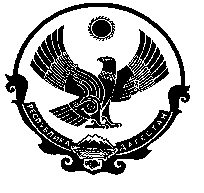 РЕСПУБЛИКА  ДАГЕСТАНМУНИЦИПАЛЬНОЕ ОБРАЗОВАНИЕ «ДЕРБЕНТСКИЙ  РАЙОН»СОБРАНИЕ  ДЕПУТАТОВ МУНИЦИПАЛЬНОГО РАЙОНА                                                                     РЕШЕНИЕ  № 31/11    от 27 мая   2020г.                                                                                                                  г. Дербент                             О принятии проекта решенияСобрания депутатов муниципального района« Дербентский район» « О внесении изменений и дополнений в Устав муниципального образования « Дербентский район»С целью приведения Устава муниципального образования «Дербентский район» в соответствие с Федеральным законом от 06.10.2003г. №131-ФЗ «Об общих принципах организации местного самоуправления в Российской Федерации»,  Собрание депутатов муниципального района,  РЕШИЛО:      1.   Принять проект Решения Собрания депутатов муниципального района «Дербентский район» «О внесении изменений и дополнений в Устав муниципального образования «Дербентский район» (приложение №1).      2. Опубликовать  текст проекта решения Собрания депутатов муниципального района «Дербентский район» «О внесении изменений и дополнений в Устав муниципального образования «Дербентский район» в районной газете «Дербентские известия» .       3.    С целью организации работы по учету предложений граждан по проекту решения Собрания депутатов муниципального района создать рабочую группу Собрания депутатов муниципального района  численностью 3 депутатов в составе согласно приложению № 2 .4.  Установить, что предложения граждан по проекту решения Собрания депутатов муниципального района «Дербентский район» «О внесении изменений и дополнений в Устав муниципального образования «Дербентский район»   принимаются в письменном виде рабочей группой Собрания депутатов муниципального района в течении месяца со дня публикации настоящего решения по адресу: город Дербент, ул. Гагарина 23, здание администрации муниципального района, кабинет Председателя Собрания депутатов муниципального района «Дербентский район» с 9.00 до 16.00 часов в рабочие дни.             5. Провести заседание Собрания депутатов муниципального района  не ранее  месяца со дня опубликования настоящего решения  по вопросам:1) учета предложений граждан по проекту Решения; 2)принятия решения Собрания депутатов муниципального района «Дербентский район» «О внесении изменений и дополнений в Устав муниципального образования «Дербентский район» с учетом мнения населения.  9. Настоящее решение подлежит одновременному опубликованию с проектом решения Собрания депутатов муниципального района «Дербентский район» «О внесении изменений и дополнений в Устав муниципального образования «Дербентский район» и вступает в силу со дня его официального опубликования.И.о. главы  муниципального района  «Дербентский район»                                                                      Шихиев Ф.Ш.      Председатель Собрания депутатов муниципального района                                                              «Дербентский район»                                                                      Семедов М.А.  Приложение №1к решению Собрания                                      депутатов муниципального района «Дербентский район»
от 27 мая  2020г. №31/11РЕШЕНИЕ №______(ПРОЕКТ)от _____________2020г.                                                                    г. Дербент«О внесении изменений и дополненийв Устав муниципального образования «Дербентский район»В целях приведения Устава муниципального образования «Дербентский район» в соответствие с Федеральным законом от 06.10.2003г. №131-ФЗ «Об общих принципах организации местного самоуправления в Российской Федерации»,  Собрание депутатов муниципального района,  РЕШИЛО:I. Внести в Устав муниципального образования «Дербентский район» следующие изменения и дополнения:1. часть 6 статьи 28 изложить в следующей редакции:«6. Осуществляющий свои полномочия на постоянной основе депутат Собрания депутатов муниципального района не вправе:1) заниматься предпринимательской деятельностью лично или через доверенных лиц;2) участвовать в управлении коммерческой или некоммерческой организацией, за исключением следующих случаев:а) участие на безвозмездной основе в управлении политической партией, органом профессионального союза, в том числе выборным органом первичной профсоюзной организации, созданной в органе местного самоуправления, аппарате избирательной комиссии муниципального района, участие в съезде (конференции) или общем собрании иной общественной организации, жилищного, жилищно-строительного, гаражного кооперативов, товарищества собственников недвижимости;б) участие на безвозмездной основе в управлении некоммерческой организацией (кроме участия в управлении политической партией, органом профессионального союза, в том числе выборным органом первичной профсоюзной организации, созданной в органе местного самоуправления, аппарате избирательной комиссии муниципального района, участия в съезде (конференции) или общем собрании иной общественной организации, жилищного, жилищно-строительного, гаражного кооперативов, товарищества собственников недвижимости) с предварительным уведомлением Главы РД в порядке, установленном законом РД;в) представление на безвозмездной основе интересов муниципального района в Совете муниципальных образований РД, иных объединениях муниципальных образований, а также в их органах управления;г) представление на безвозмездной основе интересов муниципального района в органах управления и ревизионной комиссии организации, учредителем (акционером, участником) которой является муниципальный район, в соответствии с муниципальными правовыми актами, определяющими порядок осуществления от имени муниципального района полномочий учредителя организации либо порядок управления находящимися в муниципальной собственности акциями (долями в уставном капитале);д) иные случаи, предусмотренные федеральными законами;»;2. часть 8 статьи 30 изложить в следующей редакции:«8. Осуществляющий свои полномочия на постоянной основе Глава муниципального района не вправе:1) заниматься предпринимательской деятельностью лично или через доверенных лиц;2) участвовать в управлении коммерческой или некоммерческой организацией, за исключением следующих случаев:а) участие на безвозмездной основе в управлении политической партией, органом профессионального союза, в том числе выборным органом первичной профсоюзной организации, созданной в органе местного самоуправления, аппарате избирательной комиссии муниципального района, участие в съезде (конференции) или общем собрании иной общественной организации, жилищного, жилищно-строительного, гаражного кооперативов, товарищества собственников недвижимости;б) участие на безвозмездной основе в управлении некоммерческой организацией (кроме участия в управлении политической партией, органом профессионального союза, в том числе выборным органом первичной профсоюзной организации, созданной в органе местного самоуправления, аппарате избирательной комиссии муниципального района, участия в съезде (конференции) или общем собрании иной общественной организации, жилищного, жилищно-строительного, гаражного кооперативов, товарищества собственников недвижимости) с предварительным уведомлением Главы РД в порядке, установленном законом РД;в) представление на безвозмездной основе интересов муниципального района в Совете муниципальных образований РД, иных объединениях муниципальных образований, а также в их органах управления;г) представление на безвозмездной основе интересов муниципального района в органах управления и ревизионной комиссии организации, учредителем (акционером, участником) которой является муниципальный район, в соответствии с муниципальными правовыми актами, определяющими порядок осуществления от имени муниципального района полномочий учредителя организации либо порядок управления находящимися в муниципальной собственности акциями (долями в уставном капитале);д) иные случаи, предусмотренные федеральными законами;».II. Главе муниципального района в порядке, установленном Федеральным законом от 21.07.2005г. №97-ФЗ «О государственной регистрации уставов муниципальных образований», представить настоящее Решения «О внесении изменений и дополнений в Устав муниципального образования «Дербентский район» на государственную регистрацию в Управление Министерства юстиции Российской Федерации по Республике Дагестан.III. Главе муниципального района опубликовать Решение «О внесении изменений и дополнений в Устав муниципального образования «Дербентский район» в течение семи дней со дня его поступления из Управления Министерства юстиции Российской Федерации по Республике Дагестан после его государственной регистрации.IV. Настоящее решение вступает в силу со дня его официального опубликования, произведенного после его государственной регистрации.И.о. главы муниципального района«Дербентский район»	                                                                Шихиев Ф.Ш.             ПредседательСобрания депутатов муниципального района «Дербентский район»                                                                     Семедов М.А.  Приложение №2к решению Собрания                                      депутатов муниципального района «Дербентский район»
от  27 мая 2020г. №31/11Состав рабочей группы Собрания депутатов муниципального района по учету предложений граждан по внесению изменений и дополнений в Устав муниципального образования «Дербентский район»Руководитель рабочей группы:Фатуллаев Л.Ф. – Заместитель Председателя Собрания депутатов муниципального района «Дербентский район»;Члены рабочей группы:Ибрагимов Я.И.- Заместитель Председателя Собрания депутатов муниципального района «Дербентский район»;Мирзоев Н.А.-  депутат Собрания депутатов муниципального района «Дербентский 